Vadovaudamasis Lietuvos Respublikos vietos savivaldos įstatymo 29 straipsnio 8 dalies 2 punktu, Nevyriausybinių organizacijų ir bendruomeninės veiklos stiprinimo 2022 metų veiksmų plano įgyvendinimo 1.1.6 priemonės „Stiprinti bendruomeninę veiklą savivaldybėse“ įgyvendinimo Pagėgių savivaldybėje aprašo, patvirtinto Pagėgių savivaldybės administracijos direktoriaus 2022 m. gegužės 3 d. įsakymu Nr. A1-418 „Dėl Nevyriausybinių organizacijų ir bendruomeninės veiklos stiprinimo 2022 metų veiksmų plano įgyvendinimo 1.1.6 priemonės „Stiprinti bendruomeninę veiklą savivaldybėse“ įgyvendinimo Pagėgių savivaldybėje aprašo patvirtinimo“ 48.1, 48.2 ir 48.10 papunkčiais ir atsižvelgdamas į Lietuvos Respublikos socialinės apsaugos ir darbo ministro 2022 m. balandžio 6 d. įsakymą Nr. A1-257 „Dėl 2022 metų lėšų paskirstymo savivaldybėms bendruomeninei veiklai stiprinti patvirtinimo“:1.Tvirtinu lėšų paskirstymo Nevyriausybinių organizacijų ir bendruomeninės veiklos stiprinimo 2022 metų veiksmų plano 1.1.6 priemonės „Stiprinti bendruomeninę veiklą savivaldybėse“ Pagėgių savivaldybėje 2022 metams įgyvendinimui sąrašą (pridedama).2. Nustatau kiekvienoje teritorijoje didžiausią ir mažiausią vienam projektui galimą skirti valstybės biudžeto lėšų sumą:2.1. Pagėgių seniūnijoje: didžiausią – 1499 Eur, mažiausią – 750 Eur;2.2. Stoniškių seniūnijoje: didžiausią – 1113 Eur, mažiausią – 750 Eur;2.3. Vilkyškių seniūnijoje: didžiausią – 1034 Eur, mažiausią – 750 Eur;2.4. Lumpėnų seniūnijoje: didžiausią – 940 Eur, mažiausią – 750 Eur;2.5. Natkiškių seniūnijoje: didžiausią – 884 Eur, mažiausią – 750 Eur.3. Skelbiu šį įsakymą Teisės aktų registre ir Pagėgių savivaldybėje interneto svetainėje www.pagegiai.lt.        Šis įsakymas gali būti skundžiamas Regionų apygardos administracinio teismo Klaipėdos rūmams (Galinio Pylimo g. 9, 91230 Klaipėda) Lietuvos Respublikos administracinių bylų teisenos įstatymo nustatyta tvarka per 1 (vieną) mėnesį nuo įsakymo paskelbimo ar įteikimo suinteresuotiems asmenims dienos.Administracijos  direktorė				                                                  Dalija Irena EinikienėPATVIRTINTAPagėgių savivaldybės administracijos direktoriaus 2022 m. rugsėjo 29 d. įsakymu Nr. A1-762LĖŠŲ PASKIRSTYMO NEVYRIAUSYBINIŲ ORGANIZACIJŲ IR BENDRUOMENINĖS VEIKLOS STIPRINIMO 2022 METŲ VEIKSMŲ PLANO ĮGYVENDINIMO 1.1.6 PRIEMONĖS „STIPRINTI BENDRUOMENINĘ VEIKLĄ SAVIVALDYBĖSE“ PAGĖGIŲ SAVIVALDYBĖJE 2022 METAMS ĮGYVENDINIMO SĄRAŠAS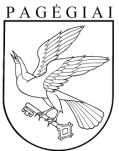 Pagėgių savivaldybės administracijos  direktoriusįsakymasdėl nevyriausybinių organizacijų ir bendruomeninės veiklos stiprinimo 2022 metų veiksmų plano įgyvendinimo 1.1.6 PRIEMONĖS „STIPRINTI BENDRUOMENINĘ VEIKLĄ SAVIVALDYBĖSE“ pagėgių savivaldybėje įgyvendinimo ir lėšų paskirstymo 2022 metais2022 m. rugsėjo 29 d. Nr. A1-762PagėgiaiEil. nr.Seniūnijos pavadinimasGyventojų skaičiusSkirta lėšų Eur1.Pagėgių seniūnija354814992.Lumpėnų seniūnija9649403.Stoniškių seniūnija178611134.Vilkyškių seniūnija137610345.Natkiškių seniūnija712884Priemonei administruoti iki 2 proc. nuo skirtų lėšų-110Iš viso:83865 580